Veranda led lighting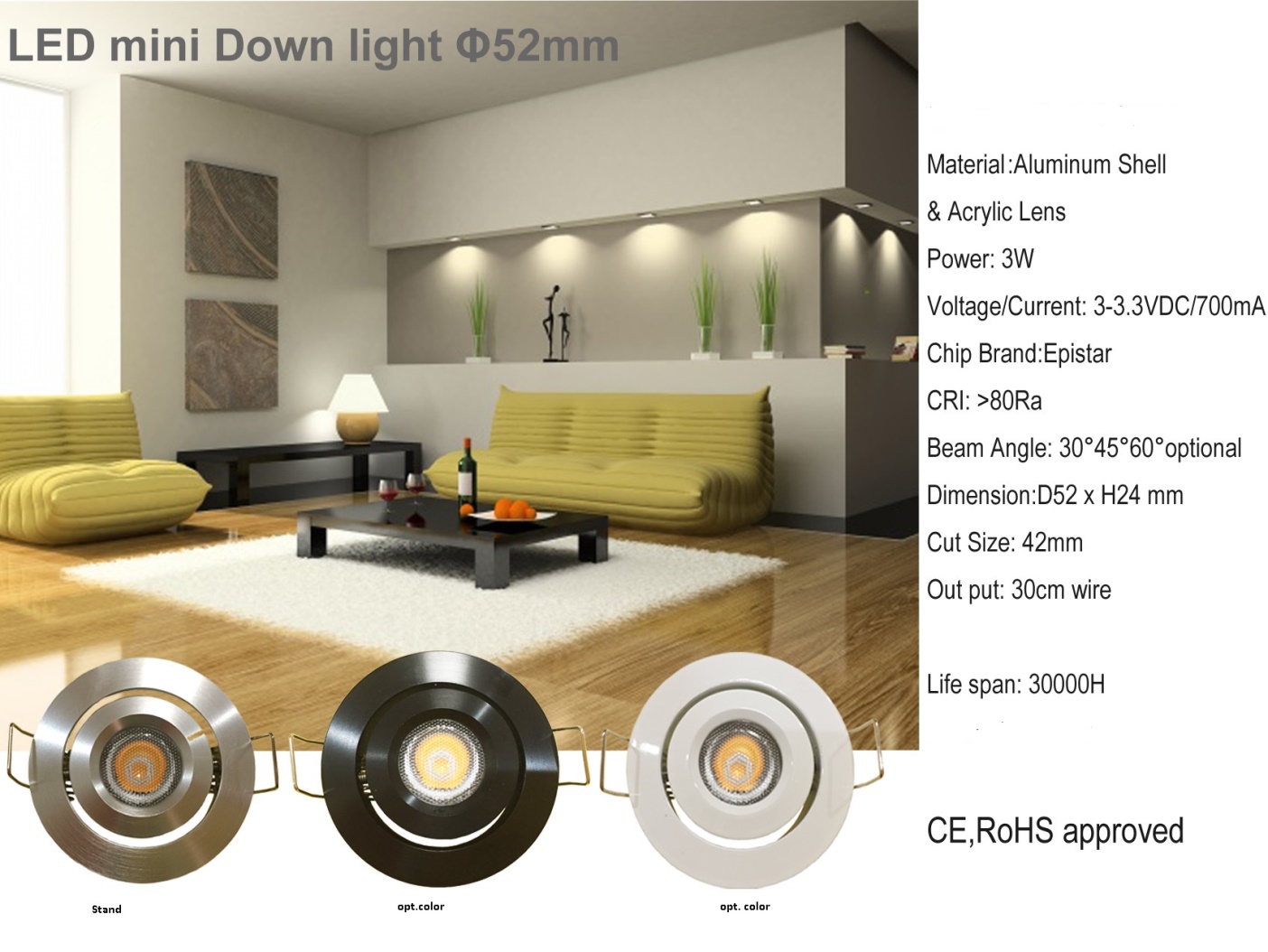 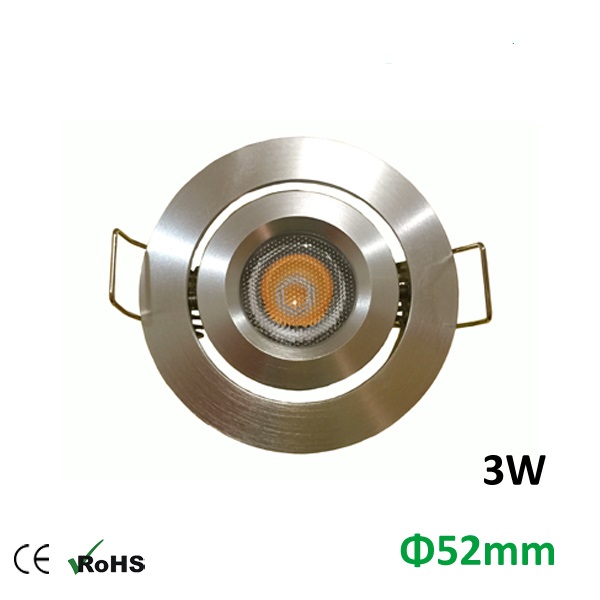 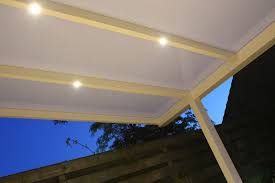 full dimmable 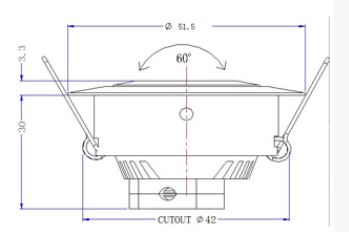 